Муниципальное бюджетное общеобразовательное учреждение«Гимназия №32»г.Нижнекамск Республика ТатарстанКонспект урока по химии 
в 9  классе

«Кремний»Подготовила: учитель химииВалеева Елена НиколаевнаНижнекамск  2013Цели  урока: Обучающие: Рассмотреть строение атома кремния. Изучить физические и химические свойства, применение. Развивающие: Развивать умения формулировать гипотезы и проводить их опытную проверку. Продолжить формирование умений обрабатывать и анализировать экспериментальные данные, делать выводы о свойствах вещества. Воспитывающие: Формировать потребности в познавательной деятельности. Воспитать культуру общения учащихся через групповую работу.Воспитать у учащихся наблюдательность, внимание, пытливость, инициативу. Тип урока: урок изучения нового материала. Методы: наглядные, частично-поисковые.Формы работы: фронтальная, групповая.Средства обучения:периодическая система Д. И. Менделеева,ХОД УРОКА  Организационный момент.Актуализация знаний.     Сегодня на уроке мы с вами рассмотрим строение атома кремния, изучим его физические и химические свойства, применение.Изучение нового материала1. Характеристика элемента  по его положение в ПСХЭ Д.И.Менделеева. Строение атома.       Ребята, перед вами периодическая система химических элементов Д.И.Менделеева. Все элементы расположены в периодах и группах. Сейчас я вам предлагаю найти кремний и  дать ему характеристику по положению в Периодической системе, а именно, вставить пропущенные слова в тексте (групповая работа).Кремний - элемент __________ группы, __________ подгруппы Заряд ядра атома кремния  равен ______ В ядре атома кремния __________ протонов. В ядре атома кремния _________ нейтронов. В атоме кремния ________ электронов. Атом кремния имеет _________ энергетических уровня. На внешнем уровне в атоме кремния _________ электронов. Максимальная степень окисления атома кремния в соединениях равна ________. Минимальная степень окисления атома кремния в соединениях равна ________. Простое вещество кремний  является ____________. Оксид кремния  имеет ___________________ характер.Предполагаемые ответы:Кремний- элемент     4     группы,   главной    подгруппы Заряд ядра атома кремния  равен   14   В ядре атома кремния  14       протонов. В ядре атома кремния     14     нейтронов. В атоме кремния       14           электронов. Атом кремния имеет    3     энергетических уровня. На внешнем уровне в атоме кремния    4     электронаМаксимальная степень окисления атома кремния в соединениях равна +4 Минимальная степень окисления атома кремния в соединениях равна -4. Простое вещество кремний является   неметаллом. Оксид кремния  имеет __ кислотный _ характер.Какой вывод мы можем сделать о положении кремния  в ПС?Предполагаемые ответы:   Кремний  – химический элемент 4 группы главной подгруппы. В ядре кремния  14 электронов, 14 протонов, 14 нейтронов. Все электроны расположены на 3 энергетических уровнях. На внешнем энергетическом уровне находится 4  электрона. Максимальная степень окисления атома в соединениях равна +4. Минимальная степень окисления атома  кремния в соединениях равна -4.   А теперь познакомимся с электронным строением атома кремния более подробно:       Заряд ядра атома кремния +14. Атом имеет три энергетических уровня, на перовом энергетическом уровне 2 электрона, на 2 – 8 е, на 3 – 4е. Посмотрим на порядок заполнения энергетических уровней. 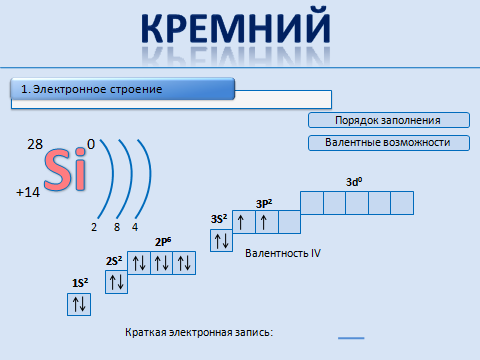          На последнем энергетическом уровне  атома кремния  находится 4 электрона, которые атом в ходе химической реакции может отдать, проявляя при этом положительную степень окисления +4 и являясь восстановителем. Или, наоборот,  принять 4 электрона до полного заполнения 3 энергетического уровня, проявляя отрицательную степень окисления -4 и являясь при этом окислителем. Валентность химического элемента равна IV.     Какой вывод можно сделать о свойствах атома кремния  на основе его электронного строения.Предполагаемые ответы:  Кремний  в ходе химической реакции может проявлять окислительные и восстановительные свойства.2. Физические свойства кремния, как простого вещества.Металлический кремний – тугоплавкое вещество (tпл.=1400°С) темно-серого цвета с металлическим блеском, хрупкое, плохо проводит электрический ток. Аморфный кремний - бурый порошок, не имеющий постоянной температуры.3. Химические свойства кремния.       На основе строения атома мы выяснили, что простое вещество  кремний  способен проявлять как окислительные, так и восстановительные свойстваSi0                                        -4е                                                +4е                                     Si+4                                                Si-4                          восстановитель                               окислитель Взаимодействие с простыми веществами:      Кремний  реагирует с простыми веществами, например, с кислородом.Задание: Допишите уравнения реакций взаимодейстия кремния с кислородом в тетради, расставте коэффициенты, назовите полученное вещество. Какие свойства проявляят кремний  в этой химической реакции?взаимодействие  с кислородом                          Si + О2                                                                   Предполагаемые ответы:взаимодействие  с кислородом                         Si + О2   SiО2           Кремний  является восстановителем, он изменяет степень окисления  от 0 до +4                                                                    Кремний взаимодействует и с металлами, например с магнием. Продуктами реакции являются силициды металлов. Задание: Допишите уравнение химической реакции в тетради, расставте коэффициенты. Какие свойства проявляят кремний в этой химической реакции?взаимодействие с металлами                      Мg + Si Предполагаемые ответы:взаимодействие с металлами                      2Мg + Si Mg2Si        Кремний является окислителем, он изменяет степень окисления  от 0 до -4                                                             Взаимодействие со сложными веществами.      Кремний реагирует с водой при температуре от 400 до 500 градусов.Задание: Допишите уравнения реакций взаимодейстия кремния с водой в тетради, расставте коэффициенты. Какие свойства проявляят кремний  в этой химической реакции?Si + H2O   Предполагаемые ответы:взаимодействие  с водой    Si + H2O   SiO2 + 2H2        Кремний  является восстановителем, он изменяет степень окисления  от 0 до +4                                                                   Кремний реагирует со щелочами при сплавлении. Задание: Допишите уравнения реакций взаимодейстия кремния со щелочью в тетради, расставте коэффициенты. Какие свойства проявляят кремний  в этой химической реакции?Si + КOН   Предполагаемые ответы:взаимодействие  со щелочью    Si +2 KOH + H2O K2SiO3 + 2 H2         Кремний  является восстановителем, он изменяет степень окисления  от 0 до +4                                                            III    Закрепление изученного материала.  Характеристика химического элемента (флеш-задание)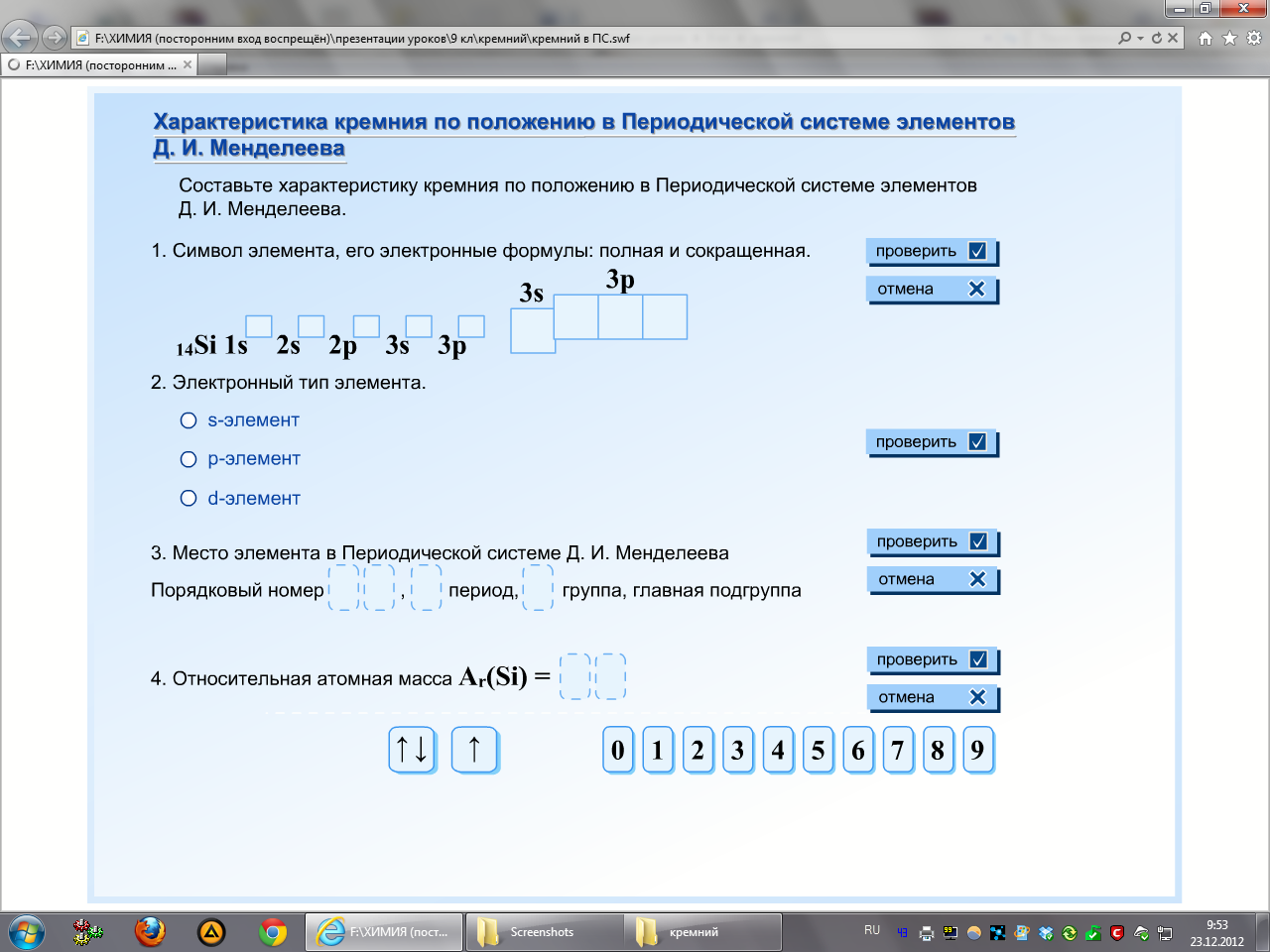 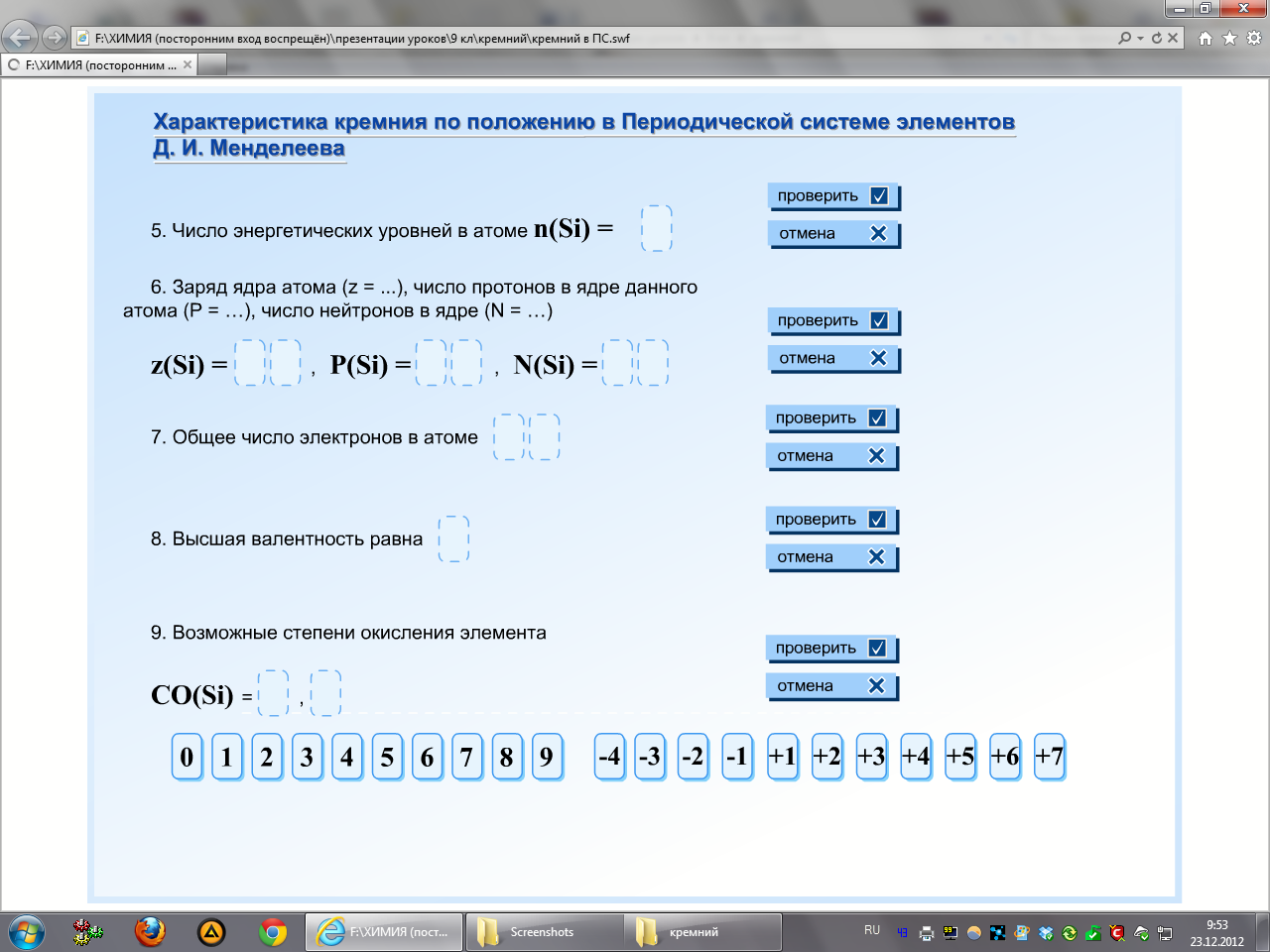 IV   Итог урока     Сегодня на уроке мы познакомились с неметаллом кремнием, изучили его строение, физические и химические свойства. Какой мы можем сделать вывод о положении неметалла в периодической системе и его химической  активности?Предполагаемый ответ: Кремний– химический элемент 4 группы главной подгруппы. В ядре кремния 14 электронов, 14 протонов, 14 нейтронов. Все электроны расположены на 3 энергетических уровнях.Кремний в ходе химической реакции может проявлять окислительные и восстановительные свойства.  Класс по результатам урока оценивается.V     Домашнее задание:    § 30  в. 1, 2,  стр. 143– «4»    «5» - творческое задание: Составить кроссворд, в котором ключевым словом является тема нашего урока «Кремний» или ребус по данной теме.                      ЛитератураГабриелян О.С. Химия 9класс – Москва: Дрофа, 2007.Горковенко М.Ю. Поурочные разработки по химии, 9 класс. - Москва, 2005.Игнатьева С.Ю. Химия: Нетрадиционные уроки 8-11 класс. - Волгоград, 2003.